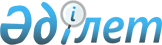 Об утверждении Правил о дополнительном регламентировании проведения собраний, митингов, шествий, пикетов и демонстраций
					
			Утративший силу
			
			
		
					Решение маслихата Наурзумского района Костанайской области от 16 мая 2016 года № 22. Зарегистрировано Департаментом юстиции Костанайской области 19 мая 2016 года № 6384. Утратило силу решением маслихата Наурзумского района Костанайской области от 7 августа 2020 года № 376
      Сноска. Утратило силу решением маслихата Наурзумского района Костанайской области от 07.08.2020 № 376 (вводится в действие по истечении десяти календарных дней после дня его первого официального опубликования).
      В соответствии со статьей 10 Закона Республики Казахстан от 17 марта 1995 года "О порядке организации и проведения мирных собраний, митингов, шествий, пикетов и демонстраций в Республике Казахстан", статьей 6 Закона Республики Казахстан от 23 января 2001 года "О местном государственном управлении и самоуправлении в Республике Казахстан" Наурзумский районный маслихат РЕШИЛ:
      1. Утвердить прилагаемые Правила о дополнительном регламентировании проведения собраний, митингов, шествий, пикетов и демонстраций.
      2. Признать утратившим силу решение маслихата от 17 сентября 2015 года № 333 "О дополнительном регламентировании порядка проведения мирных собраний, митингов, шествий, пикетов и демонстраций на территории Наурзумского района" (зарегистрировано в Реестре государственной регистрации нормативно правовых актов за № 5929, опубликовано от 22 октября 2015 года в газете "Науырзым тынысы").
      3. Настоящее решение вводится в действие по истечении десяти календарных дней после дня его первого официального опубликования. Правила о дополнительном регламентировании проведения собраний, митингов, шествий, пикетов и демонстраций
      1. О проведении собрания, митинга, шествия, пикета или демонстрации подается заявление в местный исполнительный орган района (далее - акимат Наурзумского района).
      2. Заявления о проведении собрания, митинга, шествия, пикета или демонстрации подают уполномоченные трудовых коллективов, общественных объединений или отдельных групп граждан Республики Казахстан, достигшие восемнадцатилетнего возраста.
      3. Заявление о проведении собрания, митинга, шествия, пикета или демонстрации подается в письменной форме не позднее чем за десять дней до намеченной даты их проведения. В заявлении указываются цель, форма, место проведения мероприятия или маршруты движения, время его начала и окончания, предполагаемое количество участников, фамилии, имена, отчества уполномоченных (организаторов) и лиц, ответственных за соблюдение общественного порядка, место их жительства и работы (учебы), дата подачи заявления. Срок подачи заявления исчисляется со дня его регистрации в акимате Наурзумского района.
      4. Акимат Наурзумского района рассматривает заявление и сообщает уполномоченным (организаторам) о принятом решении не позднее чем за пять дней до времени проведения мероприятия, указанного в заявлении.
      5. В случае не соблюдения требования пункта 3 настоящих Правил при подаче заявления о проведении собраний, митингов, шествий, пикетов и демонстраций акиматом Наурзумского района дается официальный ответ разъяснительного характера с предложением устранить допущенные нарушения путем подачи нового заявления. Сроки рассмотрения нового заявления исчисляются со дня его регистрации.
      6. Акимат Наурзумского района в целях обеспечения прав и свобод других лиц, общественной безопасности, а также нормального функционирования транспорта, объектов инфраструктуры, сохранности зеленых насаждений и малых архитектурных форм при необходимости предлагает обратившимся с заявлением иные время и место проведения мероприятия.
      7. Определить места проведения собраний и митингов согласно приложению 1 к настоящим Правилам.
      8. Определить маршруты проведения шествий и демонстраций согласно приложению 2 к настоящим Правилам.
      9. Собрания, митинги, шествия и демонстрации, а также выступления их участников проводятся в соответствии с целями, указанными в заявлении, в определенные сроки и в обусловленном месте.
      10. При проведении собраний, митингов, шествий, пикетов, демонстраций уполномоченным (организаторам), а также иным участникам необходимо соблюдать общественный порядок. 
      11. Организаторами и участниками мероприятия не допускается:
      1) препятствование движению транспорта и пешеходов;
      2) создание помех для бесперебойного функционирования объектов инфраструктуры населенного пункта;
      3) установление юрт, палаток, иных временных сооружений без согласования с акиматом Наурзумского района;
      4) вмешательство в любой форме в деятельность представителей государственных органов, обеспечивающих общественный порядок при проведении мероприятий;
      5) нанесение ущерба зеленым насаждениям, малым архитектурным формам;
      6) иметь при себе холодное, огнестрельное и иное оружие, а также специально подготовленные или приспособленные предметы, которые могут быть использованными против жизни и здоровья людей, для причинения материального ущерба гражданам и собственности юридических лиц;
      7) участие в состоянии алкогольного и наркотического опьянения.
      12. В местах проведения собрания, митинга, шествия, пикета или демонстрации не допускается:
      1) распитие алкогольных напитков, употребление наркотических средств, психотропных веществ, их аналогов, прекурсоров; 
      2) использование транспарантов, лозунгов, иных материалов (визуальных, аудио/видео), а также публичные выступления, содержащие призывы к нарушению общественного порядка, совершению преступлений, а также оскорбления.
      13. Пикеты проводятся в соответствии с целями, указанными в заявлении, в определенные сроки и обусловленном месте.
      14. В целях обеспечения общественного порядка и безопасности участников пикета:
      1) участникам различных одиночных пикетов необходимо располагаться в пределах прямой видимости;
      2) акимат Наурзумского района может разрешить проведение в один и тот же день и время, на одном и том же объекте не более трех одиночных пикетов;
      3) при пикетировании разрешается располагаться у пикетируемого объекта, использовать средства наглядной агитации, выкрикивать краткие лозунги, слоганы по теме пикета.
      15. В случае определения иной формы продолжения пикета (митинг, собрание, шествие, демонстрация) необходимо получение в установленном порядке разрешения акимата Наурзумского района.
      16. Собрания, митинги, шествия, пикеты и демонстрации прекращаются по требованию представителя акимата Наурзумского района в случаях когда:
      1) не было подано заявление;
      2) нарушен порядок их проведения, предусмотренный статьями 7, 8 Закона Республики Казахстан от 17 марта 1995 года "О порядке организации и проведения мирных собраний, митингов, шествий, пикетов и демонстраций в Республике Казахстан".
      Сноска. Пункт 16 – в редакции решения маслихата Наурзумского района Костанайской области от 14.11.2019 № 317 (вводится в действие по истечении десяти календарных дней после дня его первого официального опубликования).


      17. В случае отказа от выполнения законных требований представителя акимата Наурзумского района по его указанию органами внутренних дел принимаются необходимые меры по прекращению собрания, митинга, шествия, пикетирования и демонстрации.
      18. Лица, нарушившие установленный порядок организации и проведения собраний, митингов, шествий, пикетов и демонстраций несут ответственность в соответствии с законодательством Республики Казахстан.
      19. Материальный ущерб, причиненный во время проведения собраний, митингов, шествий, пикетов и демонстраций их участниками гражданам, общественным объединениям, государству, подлежит возмещению в установленном законом порядке.
      20. Все дополнительные затраты при проведении собрания, митинга, шествия, пикета и демонстрации, в том числе по охране общественного порядка, предоставлению помещений, санитарной очистке, освещению и техническому оснащению, возмещаются их организаторами. Места проведения собраний и митингов Маршруты проведения шествий и демонстраций
      Сноска. Приложение 2 - в редакции решения маслихата Наурзумского района Костанайской области от 14.11.2019 № 317 (вводится в действие по истечении десяти календарных дней после дня его первого официального опубликования).
					© 2012. РГП на ПХВ «Институт законодательства и правовой информации Республики Казахстан» Министерства юстиции Республики Казахстан
				
Председатель сессии,
секретарь районного маслихата
Г. Абенова
№
Наименование населенного пункта

Места проведения

1.
село Караменды 
Центральная площадь по улице Шакшак Жанибека
2.
село Караменды 
Парк Независимости по улице Кабанбай батыра 
№
Наименование населенного пункта
Маршруты проведения шествий и демонстраций
1.
село Караменды
по улице Кабанбай батыра до пересечения с улицей Шакшак Жанибека. Далее по направлению к центральной площади по улице Шакшак Жанибека
2.
село Караменды
с улицы Шакшак Жанибека до пересечения Кабанбай батыра, по направлению к Парку Независимости